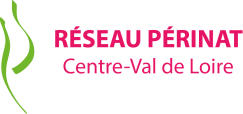 EXEMPLE ANONYMAT, MINEURE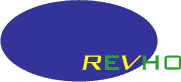 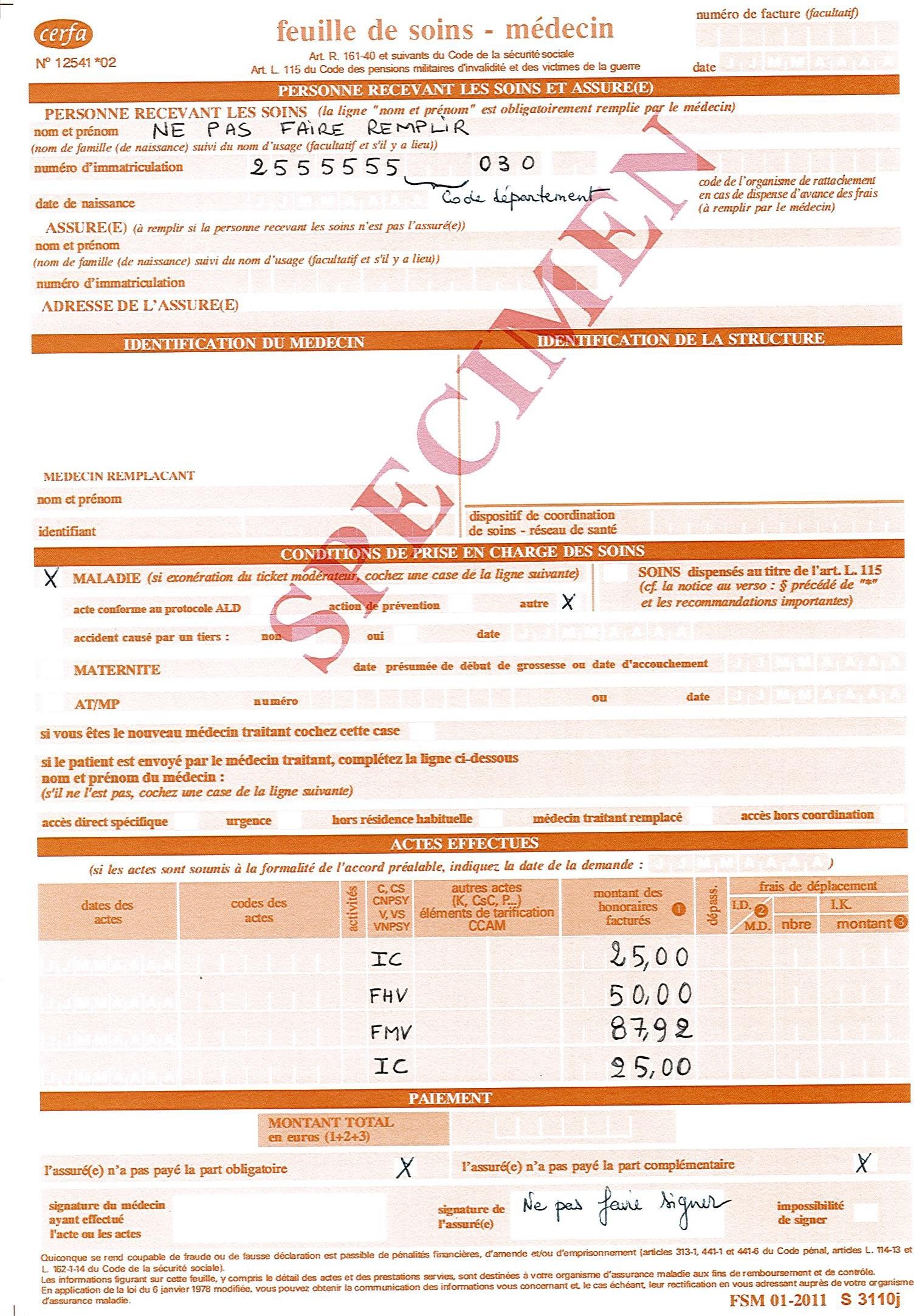 